
АБДРАХИМОВА АНАСТАСИЯ РАИСОВНАМедицинская сестра участковаяАБРАМОВ ВЛАДИСЛАВ ГЕННАДЬЕВИЧВрач-невролог, заведующий отделом организации клинических исследований, разработки и внедрения инновационных неврологических технологий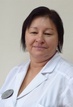 АБРОСОВА ЭЛЛА ЮРЬЕВНАВрач клинической лабораторной диагностикиАБРОСЬКИНА МАРИЯ ВАСИЛЬЕВНАВрач-невролог отделения двигательной реабилитации ФГБУ ФСНКЦ ФМБА России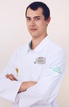 АЛЕКСАНДРОВ ВАДИМ ЮРЬЕВИЧАЛЕКСЕЕВИЧ ГАЛИНА ЮРЬЕВНАВрач-невролог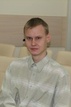 АЛЕКСЕЕВИЧ ГРИГОРИЙ ВАСИЛЬЕВИЧВрач-невролог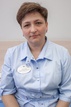 АЛЕНТЬЕВА МАРИНА ДМИТРИЕВНАВрач-кардиолог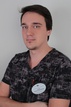 АЛИЕВ ПАВЕЛ АЛЕКСАНДРОВИЧВрач-рентгенологАЛИЕВА ИРИНА ФЕДЕРОВНАВрач-рентгенолог
АМЕЛИНА АНАСТАСИЯ ОЛЕГОВНАВрач-невролог кабинета экстрапирамидных нарушений и паркинсонизмаАНЦИФЕРОВ АРТЕМ АНАТОЛЬЕВИЧВрач-невролог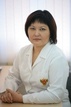 АРАКЧАА ЭРА МААДЫЕВНАЗаведующая отделением двигательной реабилитации ФГБУ ФСНКЦ ФМБА России, врач-неврологАРЖАКОВ ЮРИЙ АЛЕКСАНДРОВИЧврач СМП отделения СМП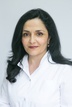 АРУСТАМЯН АНУШ СЕМАЕВНАпрактикующий мастер, преподаватель по аппаратному педикюруАХПАШЕВА ЮЛИЯ ВЯЧЕСЛАВОВНАВрач-анестезиолог-реаниматологБАБУРОВА ЕЛЕНА ВЛАДИМИРОВНАСтаршая медицинская сестра поликлиники № 1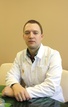 БАДРИН ЕВГЕНИЙ АЛЕКСАНДРОВИЧНачальник отдела контроля качестваБАЛАЕВА АНАСТАСИЯ ЮРЬЕВНАВрач стоматолог-терапевт детский, врач стоматолог-терапевтБАЛАЗЕВА ЮЛИЯ ВАСИЛЬЕВНАВрач-невролог кабинета экстрапирамидных нарушений и паркинсонизма
БАРКОВСКАЯ ОЛЬГА ВАЛЕНТИНОВНАВрач-рентгенолог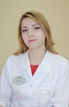 БАРМИНА АНАСТАСИЯ АЛЕКСЕЕВНАВрач-кардиологБАРСУКОВ ПАВЕЛ ЮРЬЕВИЧВрач-анестезиолог-реаниматологБАТУРО ЕЛЕНА ПАВЛОВНАСтаршая медицинская сестраБЕЗДЕНЕЖНЫХ АННА ФЁДОРОВНАВрач невролог-нейропсихолог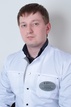 БЕЛОНОГОВ СТАНИСЛАВ ОЛЕГОВИЧВрач по рентгенэндоваскулярным методам диагностики и леченияБЕЛУГИН КИРИЛЛ ВЛАДИМИРОВИЧХимик-экспертБЕЛЬТЯЕВ ВЛАДИМИР ГЕРМАНОВИЧВрач-рентгенолог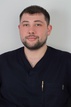 БЕРДНИКОВ СЕРГЕЙ ИВАНОВИЧВрач-эндоскопистБИКБОВА ИНАРА АСХАТОВНАВрач-невролог, врач восстановительной медицины
БОБРИК ОЛЕСЯ ВИКТОРОВНАДиректор центра дерматовенерологии, врач-дерматовенеролог, практикующий специалист по дерматоскопии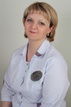 БОБРОВА ЕЛЕНА ИВАНОВНАВрач функциональной диагностикиБОГДАН ТАМАРА ИВАНОВНАВрач-физиотерапевт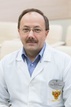 БОГДАНОВ ИГОРЬ ВАЛЕНТИНОВИЧДиректор центра амбулаторной урологии, врач-урологБОЖЕНКИНА ТАТЬЯНА ВЛАДИМИРОВНАВрач-невролог, заведующая кабинетом экстрапирамидных нарушений и паркинсонизмаБОЛБАТ НИНА ПЕТРОВНАВрач УЗД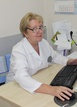 БОЛДЫРЕВА НАДЕЖДА АНТОНОВНАВрач-терапевт участковыйБОЛСУНОВСКАЯ МАРИНА ВАСИЛЬЕВНАВрач-терапевтБОНДАРЕВА НАТАЛЬЯ ПЕТРОВНАВрач-терапевт участковыйБЫЛЬЦОВА ОЛЬГА ВЛАДИМИРОВНАЗаведующая отделением, врач-терапевт
ВАЛЬКОВА МАРИНА АНАТОЛЬЕВНАВрач-сурдолог-оториноларинголог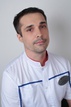 ВАЛЬЯНОВ МИХАИЛ ВАСИЛЬЕВИЧВрач стоматолог-ортопед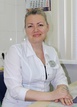 ВАСИЛЬЕВА АЛЁНА ЮРЬЕВНАВрач-акушер-гинеколог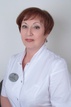 ВАСИЛЬЕВА МАРИНА МИХАЙЛОВНАВрач-офтальмолог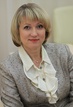 ВЕРЕЩАГИНА СВЕТЛАНА ВИКТОРОВНАЗаведующая отделом лабораторной диагностики, врач клинической лабораторной диагностикиВИННИК ЮРИЙ СЕМЕНОВИЧВрач-хирургВИШНЕВСКИЙ МАКСИМ ВИКТОРОВИЧврач СМП отделения СМПВЛАСЕНКО НАТАЛЬЯ СЕРГЕЕВНАВрач-терапевт участковыйВОЛКОВА ОЛЬГА НИКОЛАЕВНАВрач стоматолог-терапевтВОЛОДАРСКАЯ ОКСАНА АНАТОЛЬЕВНАВрач-акушер-гинеколог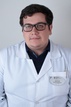 ВОРОНОВ АРТЁМ АНДРЕЕВИЧВрач-хирургВОРСИНА ЕЛЕНА ЮРЬЕВНАВрач стоматолог-терапевтГАЙЛИС ДМИТРИЙ ЯНИСОВИЧВрач-радиологГАРЬКАВЕНКО ВАЛЕРИЙ ВИКТОРОВИЧВрач-офтальмологГЕЙНЦ СЕРГЕЙ ВЛАДИМИРОВИЧВрач-неврологГИРЧЕВА ТАМАРА МИХАЙЛОВНАврач-хирургГЛАЗКОВА ИРИНА БОРИСОВНАВрач функциональной диагностикиГНЕДАШ ЕЛЕНА АЛЕКСАНДРОВНАВрач-рентгенолог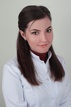 ГОЛЕВА НАТАЛЬЯ ВЛАДИСЛАВОВНАМедицинский психолог специалист в области диагностики и психологической реабилитации пациентов с психосоматическими расстройствами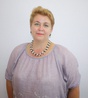 ГОРДИЕЦ АНАСТАСИЯ ВИКТОРОВНАВрач-педиатр, гомеопат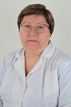 ГОРКУНОВА ЛЮДМИЛА ИВАНОВНАВрач-терапевт участковыйГОРОБЕЦ ОЛЬГА СЕРГЕЕВНАВрач-невролог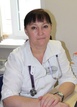 ГОРОДОВА ВАЛЕНТИНА ВЛАДИМИРОВНАВрач-терапевт участковыйГОРШКАЛЕВА ЕЛЕНА ОЛЕГОВНАВрач травматолог-ортопедГОРШКАЛЁВА ЕЛЕНА ОЛЕГОВНАВрач-травматолог-ортопедГРИЦЫНА КСЕНИЯ АЛЕКСАНДРОВНАВрач-терапевт участковыйГРИШАНЕНКО ОКСАНА ПЕТРОВНАМедицинская сестра по физиотерапии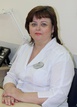 ГРИШКИНА ИРИНА ВЛАДИМИРОВНАВрач-сурдолог-отоларинголог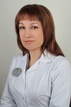 ГУК РУСЛАНА ЮРЬЕВНАВрач-неврологГУПАЛОВА ЕЛЕНА МИХАЙЛОВНАЗаведующая физиотерапевтическим кабинетом № 1, врач-физиотерапевт
ГУРУЛЕВ ВИКТОР АЛЕКСАНДРОВИЧврач СМП отделения СМП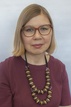 ГУСЕВА ОЛЬГА ВЛАДИМИРОВНАДетский и семейный психолог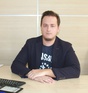 ДЕМКО ВЛАДИСЛАВ ВАЛЕРЬЕВИЧСпециалист центра инновационной деятельности и грантовой поддержкиДЕРГАЧЕВА ОЛЬГА НИКОЛАЕВНАВрач функциональной диагностики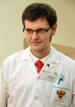 ДЕРЕВЦОВ ЕВГЕНИЙ НИКОЛАЕВИЧВрач-неврологДМИТРИЕВ АЛЕКСЕЙ ВЛАДИМИРОВИЧВрач-анестезиолог-реаниматолог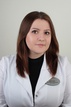 ДМИТРОВА ЕКАТЕРИНА СЕРГЕЕВНАВрач-невролог кабинета профилактики инсульта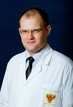 ДОБРЕЦОВ КОНСТАНТИН ГРИГОРЬЕВИЧПредседатель МЭГ № 2 АК ФМБА России, директор центра оториноларингологии Федерального Сибирского научно-клинического центра ФМБА России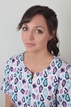 ДОБРОСМЫСЛОВА АННА ОЛЕГОВНАВрач-невролог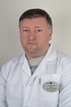 ДОЛГИН СЕРГЕЙ ЭДУАРДОВИЧЗаведующий кабинетом, врач-невролог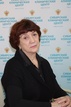 ДРАНИШНИКОВА НИНА АЛЕКСАНДРОВНАЗаместитель заведующего эпидемиологическим отделом ФГБУ ФСНКЦ ФМБА России, врач-эпидемиолог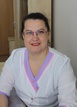 ДУБОВА ОКСАНА АЛЕКСЕЕВНАВрач-эндокринологДУДЧЕНКО МАРИЯ ВЛАДИМИРОВНАВрач стоматолог-терапевтДУНАЕВСКАЯ СВЕТЛАНА СЕРГЕЕВНАВрач-хирургЕВДОКИМЕНКО ПОЛИНА СЕРГЕЕВНАВрач стоматолог-терапевт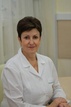 ЕВДОКИМОВА ЕЛЕНА ВИКТОРОВНАврач-физиотерапевтЕГОРОВА ЛЮДМИЛА ГЕОРГИЕВНАВрач стоматолог-терапевтЕГОРОВА МАРИНА ОЛЕГОВНАВрач стоматолог-терапевтЕЛИЗАРЬЕВА ОКСАНА ДВИРДЕВНАМедицинская сестра по массажуЕЛИСЕЕВА АЛЕНА СЕРГЕЕВНАМедицинская сестра по массажу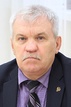 ЕЛИСТРАТОВ ВЛАДИМИР ИВАНОВИЧНачальник отдела охраны труда и окружающей среды, эксперт по проведению специальной оценки условий трудаЕЛЬЧАНИНОВА ОКСАНА АЛЕКСАНДРОВНАЛогопед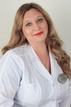 ЕМЕЛЬЯНЧИК НАТАЛЬЯ АЛЕКСАНДРОВНАВрач-психотерапевтЕПИШИНА АЛЛА ВАЛЕНТИНОВНАВрач-терапевт участковый цехового врачебного участкаЕФИМОВА ОЛЬГА ВАЛЕНТИНОВНАВрач-гастроэнтеролог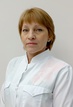 ЖИГАНОВА ЛЮДМИЛА АЛЕКСАНДРОВНАВрач по лечебной физкультуре и спортивной медицинеЖУЙКОВА ТАТЬЯНА ВАСИЛЬЕВНАВрач-оториноларинголог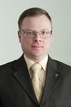 ЖУК ЮРИЙ НИКОЛАЕВИЧЗаведующий диагностическим центром филиала ФГБУ ФСНКЦ ФМБА России КБ №42, врач-рентгенолог, врач ультразвуковой диагностикиЖУКОВА ЛЮДМИЛА ВИКТОРОВНАВрач стоматолог-терапевтЖУКОВА НАТАЛЬЯ ЮРЬЕВНАВрач-невролог кабинета экстрапирамидных нарушений и паркинсонизма
ЗАБЛОЦКИЙ АЛЕКСЕЙ ЮРЬЕВИЧврач СМП отделения СМПЗАГОРУЛЬКО ТАТЬЯНА ВИЛЕНОВНАВрач стоматолог-терапевт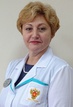 ЗАЛИВАН ИРИНА АЛЕКСАНДРОВНАВрач клинической лабораторной диагностики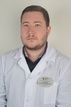 ЗАНЬКОВ АНАТОЛИЙ ВЛАДИМИРОВИЧВрач-неврологЗАРЯ ПОЛИНА ВИКТОРОВНАВрач-терапевтЗЕЛЕНЦОВА ЯНА ВЯЧЕСЛАВОВНАТехнический секретарь, специалист отдела кадров филиала ФГБУ Федерального Сибирского научно-клинического центра ФМБА России КБ № 42ЗЕМЛЯНСКИЙ МИХАИЛ ВАСИЛЬЕВИЧВрач-анестезиолог-реаниматологЗЕНКИНА ЛАРИСА ВЛАДИСЛАВОВНАВрач-аллерголог-иммунолог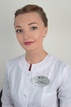 ЗУБРИЦКАЯ ЕКАТЕРИНА МИХАЙЛОВНАВрач-неврологЗУЕВА ЛЮБОВЬ ФЕДОРОВНАВрач-урологИВАНОВ ДМИТРИЙ АРКАДЬЕВИЧврач СМП отделения СМПИВАНОВ ОЛЕГ ВИКТОРОВИЧВрач-нейрохирургИВАНОВА ДАРЬЯ ЕВГЕНЬЕВНААдминистраторИВАНОВА НАДЕЖДА ОЛЕГОВНАВрач функциональной диагностики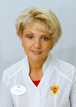 ИВАНОВА ОЛЬГА ВАСИЛЬЕВНАВрач-рефлексотерапевтИКОННИКОВА ВАЛЕНТИНА ЯНОВНАВрач-физиотерапевтИЛЬЕНКОВА ТАТЬЯНА НИКОЛАЕВНАВрач невролог-нейропсихологИСАЕНКО НАТАЛЬЯ ЛЕОНИДОВНАВрач-рентгенологИСКРИНОК АЛЕНА ВЛАДИМИРОВНАМедицинская сестра по физиотерапии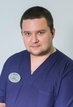 КАБАЕВ ЕВГЕНИЙ МИХАЙЛОВИЧВрач травматолог-отртопед, врач спортивной медицины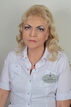 КАБАЦЮРА ВАЛЕНТИНА НИКОЛАЕВНАВрач УЗДКАЗАКОВ МИХАИЛ ГЕОРГИЕВИЧЗаместитель начальника отдела по ГО и МР ФГБУ ФСНКЦ ФМБА РоссииКАЗНИНА ВИОЛЕТТА ОЛЕГОВНАВрач-терапевт участковый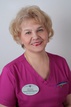 КАЗЬМИНА ГАЛИНА АЛЕКСАНДРОВНАВрач-акушер-гинекологКАЙГОРОДЦЕВА СВЕТЛАНА АЛЕКСЕЕВНАВрач-неврологКАМАЛОВ РУСТАМ ЯКУПОВИЧВрач стоматолог-хирургКАРАВАЕВ ДМИТРИЙ АЛЕКСАНДРОВИЧВрач-анестезиолог-реаниматологКАРДАШОВА ОКСАНА ОЛЕГОВНАЗаведующая терапевтическим отделением, врач-терапевтКАРЛОВА ЕЛЕНА АНАТОЛЬЕВНАВрач-рентгенолог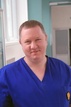 КАРТАШКОВ ЕВГЕНИЙ ВАЛЕРЬЕВИЧВрач-хирург, врач-пластический хирургМедицинские сотрудники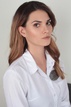 КАШАНСКАЯ ВИКТОРИЯ АЛЕКСАНДРОВНАВрач-гастроэнтерологКАШАНСКАЯ НАТАЛЬЯ АЛЕКСАНДРОВНАВрач стоматолог-терапевтКЕНЦ АНЖЕЛИКА СТАНИСЛАВОВНАВрач-рентгенолог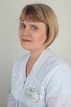 КЕРБЕ ОЛЬГА АЛЕКСАНДРОВНАВрач-терапевт участковыйКИЗЯКОВСКАЯ ТАТЬЯНА ВАСИЛЬЕВНАВрач-невролог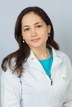 КИМ КИРА СЕРГЕЕВНАВрач мануальный терапевт, рефлексотерапевт, неврологКИРСАНОВА ТАТЬЯНА ВАЛЕРЬЕВНАВрач УЗДКЛЕБАНОВА ОЛЬГА ВЛАДИМИРОВНАВрач УЗД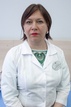 КЛИМАНСКАЯ ВАРВАРА ВЛАДИМИРОВНАВрач-дерматовенеролог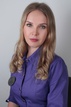 КЛИМОВИЧ ЕВГЕНИЯ АНАТОЛЬЕВНАВрач акушер-гинеколог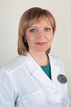 КОВАЛЕВА СВЕТЛАНА ВАЛЕРЬЕВНАВрач-неврологКОГОДЕЕВ ЕВГЕНИЙ НИКОЛАЕВИЧВрач-сердечно-сосудистый хирургКОЗИК ДМИТРИЙ МИХАЙЛОВИЧСпециалист по питанию, врач по лечебной физкультуре и спортивной медицинеКОЗИК НАТАЛЬЯ ВАЛЕНТИНОВНАВрач-бактериологКОЗЫРЕВА ЛЮДМИЛА ПЕТРОВНАВрач УЗДКОЛЕСОВА ЕЛЕНА ГЕННАДЬЕВНАВрач-терапевт, врач-ревматолог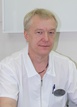 КОЛОВ КОНСТАНТИН СЕРГЕЕВИЧВрач-хирургКОМОГОРЦЕВ ПАВЕЛ СЕРГЕЕВИЧВрач-оториноларингологКОРЕНЬКО АННА АЛЕКСАНДРОВНАВрач-офтальмологКОРЯГИН АЛЕКСЕЙ ВИКТОРОВИЧврач СМП отделения СМП
КОРЯГИНА ТАТЬЯНА ДМИТРИЕВНАВрач-неврологКОРЯКИНА НАТАЛЬЯ СЕРГЕЕВНАВрач стоматолог-терапевтКОТАСОНОВА ГАЛИНА ЕВСТАФЬЕВНАВрач ФД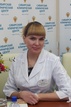 КРАВЧЕНКО ЕКАТЕРИНА ИВАНОВНАЗаведующая эпидемиологическим отделом ФГБУ ФСНКЦ ФМБА России, врач-эпидемиолог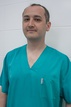 КРАМАРЕНКО ИЛЬЯ АЛЕКСАНДРОВИЧВрач-хирургКРАСАВИНА ЕЛЕНА ЮРЬЕВНАВрач-анестезиолог-реаниматологКРАСКИН ЕВГЕНИЙ ЮРЬЕВИЧврач СМП отделения СМП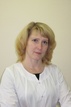 КРАСНОПЕЕВА ИРИНА ВЛАДИМИРОВНАПровизор, заместитель начальника отдела по организации лекарственного обеспечения ФГБУ ФСНКЦ ФМБА РоссииКРИШТОП СВЕТЛАНА СЕРГЕЕВНАВрач-неврологКРЫЖАНОВСКАЯ СВЕТЛАНА ВИКТОРОВНАВрач функциональной диагностики
КУЕРГЕШЕВА ЕЛЕНА НИКОЛАЕВНАВрач-терапевт участковыйКУЗНЕЦОВА ЕЛЕНА ЛЕОНИДОВНАврач СМП отделения СМП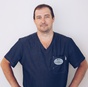 КУЗЬМИН ВЛАДИМИР ВЛАДИМИРОВИЧГлавный врач центра восстановительной медицины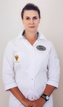 КУЗЬМИНА ЕКАТЕРИНА НИКОЛАЕВНАМедицинская сестра по физиотерапии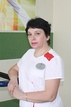 КУКИНА ТАМАРА ГАВРИИЛОВНАинструктор по лечебной физкультуре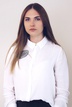 КУКУШКИНА ОЛЬГА АЛЕКСАНДРОВНАадминистратор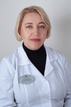 КУРАМШИНА МАРИНА ЮРЬЕВНАВрач-терапевт участковый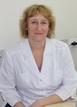 КУРБАНОВА СВЕТЛАНА НИКОЛАЕВНАВрач-профпатолог, врач-терапевт участковый цехового врачебного участка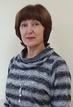 КУЧЕРУК ГАЛИНА ДМИТРИЕВНАМетодист учебно-образовательного центра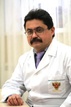 КУЧКАРОВ МАРАТ ФААТОВИЧЗаведующий хирургическим отделением, врач-хирург, врач-хирург детский, действительный член ассоциации эндоскопической хирургии Российской Федерации
ЛАВРЕНОВА МАРИЯ ЕВГЕНЬЕВНАВрач-неврологЛАГУНОВ АНДРЕЙ БОРИСОВИЧВрач-профпатологЛАЗАРЕНКО ВАЛЕРИЙ ВИКТОРОВИЧВрач-офтальмологЛАЛЕТИНА АННА СЕРГЕЕВНАМедицинская сестра по физиотерапииЛАНГ МАРИНА ИОСИФОВНАВрач стоматолог-терапевт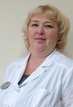 ЛЕБЕДЕВА ЛАДА ВЯЧЕСЛАВНАЗаведующая клинико-диагностической лабораторией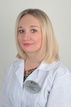 ЛЕБЕДЕВА ПОЛИНА ВИКТОРОВНАВрач-невролог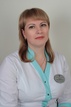 ЛЕВИНА ИРИНА МИХАЙЛОВНАВрач функциональной диагностикиЛЕСКОВА СВЕТЛАНА ДМИТРИЕВНАСтаршая медицинская сестраЛИПИЛИНА ЕЛЕНА ВЛАДИМИРОВНАЗаведующая физиотерапевтическим отделением № 2, врач-физиотерапевт
ЛИСНЯК ЛИДИЯ ЮРЬЕВНАВрач-невролог, заведующая кабинетом нейропсихологической коррекцииЛИСУН ДЕНИС ФЕДОРОВИЧВрач-анестезиолог-реаниматолог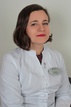 ЛИТВИНА ИННА ЮРЬЕВНАВрач-невролог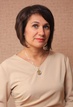 ЛИФЕРЕНКО ЕЛЕНА ВИКТОРОВНАОтветственный за подготовку документов оплаты, директор центра образовательных услуг ФГБУ Федерального Сибирского научно-клинического центра ФМБА РоссииЛОЖКИН ДМИТРИЙ ЛЕОНИДОВИЧВрач-хирургЛОЛЕНКО АНТОНИНА ВЛАДИСЛАВОВНАВрач СМП отделения СМП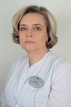 ЛУЦЕНКО ЕЛЕНА ВИКТОРОВНАВрач функциональной диагностикиЛЮДКОВА ЛАРИСА ФРОЛОВНАСердечно-сосудистый хирургЛЯПИН АЛЕКСАНДР ВЛАДИМИРОВИЧВрач-невролог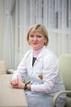 МАКАРЕВИЧ ЕЛЕНА ВАЛЕРЬЕВНАВрач-кардиолог
МАКАРЕВИЧ СВЕТЛАНА МИХАЙЛОВНАВрач-терапевт участковыйМАКАРЕВИЧ СЕРГЕЙ ВЛАДИМИРОВИЧВрач-оториноларингологМАКАРКИНА МАРИНА АЛЕКСАНДРОВНАВрач УЗД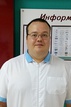 МАЛКОВ АЛЕКСЕЙ БОРИСОВИЧВрач по спортивной медицине и лечебной физкультуре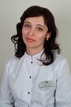 МАЛЫХИНА МАРИНА АЛЕКСАНДРОВНАВрач-неврологМАЛЫШЕВА ОЛЬГА АНАТОЛЬЕВНАВрач УЗДМАЛЮТИНА ЮЛИЯ АЛЕКСАНДРОВНАВрач УЗДМАНИНОВА АНАСТАСИЯ ВАЛЕРИЕВНАВрач восстановительной медицины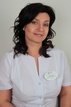 МАРИНИНА МАРИНА ВЛАДИМИРОВНАВрач функциональной диагностикиМАРТЮШЕВА ИРИНА СЕРГЕЕВНАВрач-невролог
МАХНЕВ ВАЛЕРИЙ АЛЕКСАНДРОВИЧВрач-анестезиолог-реаниматологМЕРЗЛИКИНА АННА ВЛАДИМИРОВНАВрач-гинеколог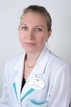 МЕРЗЛИКИНА ТАТЬЯНА АНАТОЛЬЕВНАЛогопед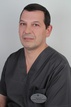 МЕРКУЛОВ ЕВГЕНИЙ ВЛАДИМИРОВИЧВрач-эндоскопистМИКИТИНА ОЛЬГА ПЕТРОВНАВрач-рентгенологМИЛЛЕР ТАТЬЯНА ВЛАДИМИРОВНАВрач УЗД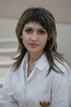 МИХАЛЕВА ОЛЬГА АЛЕКСЕЕВНАВрач-неврологМИШИНА НАТАЛЬЯ ВЛАДИМИРОВНАВрач функциональной диагностикиМОЗГОВАЯ КРИСТИНА ВАЛЕРЬЕВНАВрач-онкологМОИСЕЕВА ЕЛЕНА АЛЕКСАНДРОВНАВрач акушер-гинеколог
МОРДВИНОВА НАТАЛЬЯ ЕВГЕНЬЕВНАВрач-кардиолог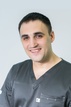 МОРОЗОВ ДМИТРИЙ АНАТОЛЬЕВИЧМедицинский брат по массажуМУТАЕВА КСЕНИЯ ВЕНИАМИНОВНАВрач-отоларинголог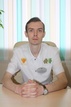 НАБОКОВ СТЕПАН АЛЕКСАНДРОВИЧВрач-радиологНАГОВИЦЫНА РИММА ЮРЬЕВНАВрач-терапевтНАДИЧ ВИКТОРИЯ ЕВГЕНЬЕВНАВрач-анестезиолог-реаниматологНАРЫШЕВ АЛЕКСАНДР ПЕТРОВИЧВрач-отоларинголог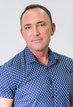 НЕВЗОРОВ СЕРГЕЙ ВАЛЕНТИНОВИЧВрач диетолог-нутриционист, врач спортивной медициныНЕГОДИН ОЛЕГ СТЕПАНОВИЧврач СМП отделения СМП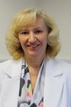 НЕХАЕВА ТАМАРА ИВАНОВНАЗаместитель главного врача по терапии филиала ФГБУ ФСНКЦ ФМБА России КБ № 42, врач-терапевт
НИЖЕГОРОДЦЕВА ВИКТОРИЯ ВЛАДИМИРОВНАВрач-акушер-гинеколог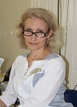 НИКИФОРОВА ОЛЬГА ЮРЬЕВНАВрач-офтальмолог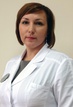 НИКИФОРОВА ТАТЬЯНА АНАТОЛЬЕВНАБиологНИКОЛАЕВА ПОЛИНА АНДРЕЕВНАБиолог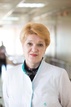 НИКОЛЬСКАЯ ОЛЬГА НИКОЛАЕВНАЗаведующая отделением восстановления высших психических функций ФГБУ ФСНКЦ ФМБА России, врач-логопедНИКУЛИН ДМИТРИЙ АЛЕКСАНДРОВИЧВрач функциональной диагностикиНИФАНТЬЕВ АЛЕКСЕЙ ДМИТРИЕВИЧЗаведующий операционным блоком, врач-хирургНОВИКОВ АЛЕКСЕЙ ВАСИЛЬЕВИЧВрач ОВПНОВИКОВА ДАРЬЯ ПАВЛОВНАВрач-терапевтНОВОХАТСКИЙ АЛЕКСАНДР ПЕТРОВИЧВрач травматолог-ортопед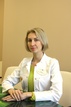 ОЗЕРСКАЯ АНАСТАСИЯ ВИТАЛЬЕВНАХимик-эксперт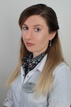 ОЛЕЙНИКОВА АНАСТАСИЯ СЕРГЕЕВНАВрач-неврологОНДАР ВЕРА СЕМЕНОВНАВрач-невролог, доцент кафедры нервных болезней КрасГМУОПАЛЕВА ЕКАТЕРИНА ЮРЬЕВНАВрач-эндоскопист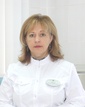 ОРЛОВА НАТАЛЬЯ ВАСИЛЬЕВНАВрач сурдолог-оториноларингологПАНФЕРИНА АНАСТАСИЯ СЕРГЕЕВНААдминистратор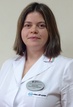 ПАРЫГИНА ОЛЬГА АЛЕКСАНДРОВНАБиолог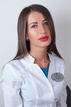 ПАШКОВСКАЯ ЕКАТЕРИНА МИХАЙЛОВНАЛогопед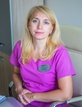 ПЕРВОВА ИРИНА СЕРГЕЕВНАВрач акушер-гинекологПЕРЕВАЛОВ ДМИТРИЙ ЕВГЕНЬЕВИЧВрач стоматолог-хирург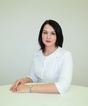 ПЕТЕНЕВА ЕЛЕНА СЕРГЕЕВНАВрач-пульмонолог, врач-терапевт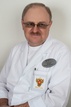 ПЕТРОВ АНАТОЛИЙ НИКОЛАЕВИЧЗаведующий кабинетом, врач-невролог кабинета невролога А.Н.Петрова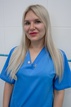 ПЕТРОВА ВАСИЛИНА ВЛАДИМИРОВНАВрач травматолог-ортопедПИНЖИНА ВАЛЕРИЯ НИКОЛАЕВНАВрач-пульмонологПИСТЕР ГАЛИНА НИКОЛАЕВНАВрач стоматолог-терапевт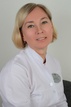 ПЛЕХАНОВА ЕЛЕНА ИВАНОВНАВрач УЗДПОЛИТАЕВА ЕЛЕНА АЛЕКСАНДРОВНАЛогопедПОЛИТОВА ОЛЬГА ИВАНОВНАВрач-ЛФК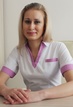 ПОЛСТЯНАЯ ОКСАНА ЮРЬЕВНАВрач-акушер-гинеколог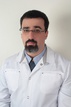 ПОЛСТЯНОЙ АЛЕКСЕЙ МИХАЙЛОВИЧДиректор центра здоровья супружеской пары, врач-акушер-гинеколог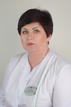 ПОНОМАРЕНКО НАТАЛЬЯ КОНСТАНТИНОВНАВрач-неврологПОПЛЮЙКОВА ЕЛЕНА ПЕТРОВНАЛогопед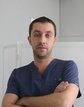 ПОПОВ НИКИТА ВАДИМОВИЧВрач стоматолог-ортопедПОПОВ СЕРГЕЙ АЛЕКСАНДРОВИЧВрач-эндоскопист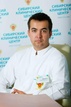 ПОРТНЯГИН ЕВГЕНИЙ ВЛАДИМИРОВИЧДиректор центра физической реабилитации, врач по лечебной физкультуре и спортивной медицине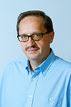 ПОХАБОВ ДМИТРИЙ ВЛАДИМИРОВИЧДиректор центра инновационной неврологии, экстрапирамидных заболеваний и ботулинотерапии, врач-невролог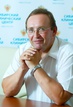 ПРОКОПЕНКО СЕМЕН ВЛАДИМИРОВИЧПрофессор, заведующий кафедрой нервных болезней КрасГМУ, главный нейрореабилитолог СФО, научный руководитель службы неврологии и нейрореабилитации ФГБУ ФСНКЦ ФМБА России, врач-неврологПРОСКУРНИНА ЕЛЕНА АНАТОЛЬЕВНАВрач-дерматовенеролог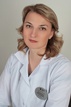 ПРОСКУРЯКОВА ЕЛЕНА НИКОЛАЕВНАВрач-неврологПРОХОРОВА ЛЮДМИЛА ГЕОРГИЕВНАВрач-терапевт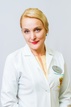 ПУГАЧЕВА ЕЛЕНА ВЛАДИМИРОВНАВрач-физиотерапевт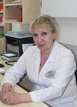 ПУЗИКОВА ЛЮБОВЬ ПЕТРОВНАВрач-онколог, врач-хирургПУТИЛИН АЛЕКСАНДР ВЛАДИМИРОВИЧВрач-рентгенологПУТИЛИНА ЕЛЕНА АЛЕКСАНДРОВНАВрач-рентгенологРАДОСТЕВ СЕРГЕЙ ВАДИМОВИЧВрач-терапевт участковыйРАЗВАЛЯЕВА ВАЛЕНТИНА ИЛЬИНИЧНАЛогопед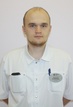 РЕНДАШКИН ИВАН ВИКТОРОВИЧВрач-урологРЕПИН АЛЕКСЕЙ СЕРГЕЕВИЧВрач-рентгенолог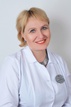 РЕПИНА ЕЛЕНА ВАЛЕНТИНОВНАВрач УЗДРИГОВА БЭЛЛА ВАСИЛЬЕВНАВрач-онколог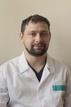 РОГОВЕНКО АЛЕКСАНДР АНАТОЛЬЕВИЧВрач-хирург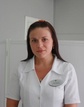 РУБАНОВА ОКСАНА АНДРЕЕВНАВрач стоматолог-терапевтРЫБАК ИРИНА АНАТОЛЬЕВНАВрач-неврологРЫБАКОВА ТАТЬЯНА ВАСИЛЬЕВНАМедицинская сестра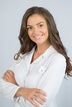 САБАНОВА ВЕРОНИКА АЛЕКСАНДРОВНАВрач дерматолог-косметологСАВЕЛЬЕВА АНАСТАСИЯ СЕРГЕЕВНАВрач-рентгенологСАВИНА МАРГАРИТА ЮРЬЕВНАВрач стоматолог-терапевтСАВИНОВА КРИСТИНА ВАЛЕРЬЕВНАВрач-онколог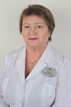 САДИЛОВА НАДЕЖДА ДМИТРИЕВНАВрач-терапевт участковый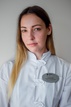 САЗОНОВА НИНА ГЕННАДЬЕВНАВрач-акушер-гинеколог
САМОЙЛОВА АНАСТАСИЯ СЕРГЕЕВНАВрач-неврологСАМОРОДСКИЙ ВЛАДИМИР НИКОЛАЕВИЧВрач-хирург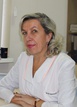 СВИДРИЦКАЯ СВЕТЛАНА СТЕПАНОВНАВрач-терапевт участковый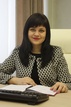 СЕВОСТЬЯНОВА МАРИЯ СЕРГЕЕВНАДиректор центра современных психологических технологий, клинический психолог, сертифицированый коучСЕМЕРОК ЮЛИЯ АЛЕКСАНДРОВНАВрач-невролог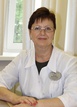 СЕРГЕЕВА МАРИНА ПЕТРОВНАВрач-терапевт участковый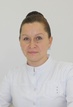 СИВОВА ИРИНА ИВАНОВНАВрач-терапевт участковыйСИДОРОВ ВЛАДИМИР ЯКОВЛЕВИЧврач СМП отделения СМПСИЛКИНА ОЛЬГА АНДРЕЕВНАВрач-радиологСИНЮК ИЛЬЯ ВАСИЛЬЕВИЧВрач-травматолог-ортопед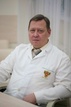 СИПКИН АЛЕКСАНДР ВАЛЕНТИНОВИЧЗаведующий отделением оториноларингологии, врач оториноларинголог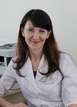 СКУРИХИНА НАТАЛЬЯ НИКОЛАЕВНАВрач-кардиолог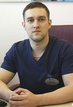 СОБАКАРЬ ЕВГЕНИЙ ГЕННАДЬЕВИЧВрач-нейрохирургСОЛОВЬЕВ АЛЕКСАНДР ВАСИЛЬЕВИЧВрач стоматолог-хирург, врач стоматолог-терапевтСОПИКОВА СВЕТЛАНА ВЛАДИМИРОВНАВрач-терапевт участковый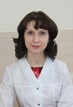 СТАВЦЕВА ЮЛИЯ СЕРГЕЕВНАЗаведующая терапевтическим отделением, врач-терапевтСТЕПАНОВА ИРИНА СЕРГЕЕВНАВрач-рентгенологСТРИКАЙТИС АНТАНАС ВАЦЛАВОВИЧВрач-эндоскопист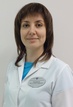 СУХОРУКОВА ОЛЬГА АЛЕКСАНДРОВНАВрач функциональной диагностики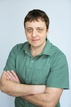 ТАНКУШИН ДМИТРИЙ ЛЕОНТЬЕВИЧМануальный терапевт
ТАРОВСКАЯ АННА МИХАЙЛОВНАВрач-неврологТАСКИНА АЛЕКСАНДРА НУРИСЛАМОВНАВрач-радиологТАХТАРАКОВ ВЛАДИМИР ЮРЬЕВИЧврач СМП отделения СМПТЕБЕНЬКОВ АЛЕКСЕЙ ИВАНОВИЧВрач-анестезиолог-реаниматолог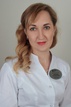 ТЕРЕШОНОК ОЛЬГА НИКОЛАЕВНАВрач-невролог, сомнолог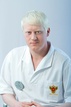 ТЕТЕРИН МАКСИМ СЕРГЕЕВИЧМедицинский брат по массажуТИМОНИН ВЛАДИМИР ЮРЬЕВИЧВрач стоматолог-хирург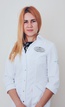 ТИМОФЕЕВА ЮЛИЯ ЮРЬЕВНАИнструктор по лечебной физкультуреТКАЧЕВ СЕРГЕЙ АЛЕСКАНДРОВИЧврач СМП отделения СМП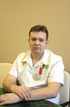 ТОКАРЕВ НИКОЛАЙ АНДРЕЕВИЧНачальник циклотронно-радиохимического комплекса